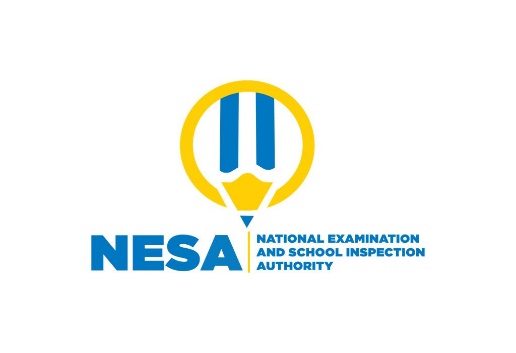 P4 END OF YEAR EXAMINATIONS, 2021SUBJECT:  SOCIAL  AND RELIGIOUS  STUDIES                    Marks:INSTRUCTIONS           Don’t open this question paper until you are told to do so. All questions are compulsory.Read each question carefully before answering it.Answer the questions in the space provided on this question paper.Use only a blue or black pen.Attempt all questions How many Districts are there in Rwanda?/ 1mark......................................................................How many provinces are in Rwanda?/ 1mark.......................................................................Name three socio-economic activities done by people in your district?/3marksi............................................ii.......................iii........................4. Suggest any two importance of farming/ 2marksi...............................................ii...................................Define the term “Human rights”/ 1mark...............................................................................................................Give two examples of human rights/ 2marksi...................................................................ii.....................................................Suggest two examples of sexual violence  /2marksi............................................................ii...................................................Identify one disease that can be spread due to sexual abuse/ 1mark..................................................................................9. Give two examples of hygiene practices/ 2marksi.............................................................ii..............................................................10. Give two examples of waterborne diseases /2marksi....................................................................ii............................................................Identify any two signs and symptoms of malaria. 2marksi...................................................................ii.................................................12. Suggest any two ways of preventing waterborne diseases. 2marksi..............................................................ii......................................................13.Suggest any two ways of preventing malaria. /2marksi..........................................................ii..........................................................Suggest two examples of  basic needs/ 2marksi..........................................................ii.........................................................15.Give two examples of Banks operating in our district. /2marksi............................................................ii...........................................................................16.Give two ways in which people spend their money/ 2marksi.......................................................................ii.............................................................17.Give three colours that make up National flag of Rwanda. / 3 marksi..............................................ii.................................iii..............................................................18. Suggest two causes of disharmony in our community. /2marksi..................................................................ii....................................................................19. Give any two qualities of a good leader/ 2marksi...........................................................ii.............................................................................20. Give two examples of leaders in your district. /2marksi..............................................................ii....................................................................21. Give two important places found in your district. /2marksi.............................................................................ii............................................................22. Give any two elements of weather/ 2marksi.................................................................ii..................................................23. Give two ways of preserving plant life in an area. /2marksi...............................................................ii..........................................................24.Suggest two factors that determine population increase of an area. /2marksi.........................................................................ii...........................................................25.Identify two problems of overpopulation. /2marksi...................................................................ii............................................................26.Give any two forms of transport in our district. /2marksi.........................................................ii...............................................................27.Give two ways of preventing road accidents.  /2marksi................................................................................ii........................................................28.Give any two means of modern communication. 2marksi......................................................................ii.................................................................        30. Give any two social activities in pre-colonial Rwanda. /2marksi....................................................................ii....................................................        31.Give two economic activities carried out in pre-colonial Rwanda. /2marksi......................................................................ii........................................................Name any two raw materials to make craft work in pre-colonial Rwanda.i..............................................................ii...................................................................33.Give two benefits of communication in our daily life. /2marksi...............................................................................ii.......................................................34.Of what importance is population census? Give two reasons.  /2marksi...........................................................................ii......................................................Give two effects of weather on human activities. / 2marksi..........................................................................ii....................................................36.Give two reasons why people save money. /2marksi............................................................................ii...............................................................37.Write two attributes of God. /2 marksi................................................................ii..............................................................................38.What did God create on the first day?/2 marks................................................................................39.Name two things that distinguish day and night. /2 marksi...........................................ii.............................................40.Identify two things created by God. /2marksi...........................................ii....................................................Which creature did God create last?/2marks........................................................Why did God create human being?/1mark.................................................................43. EITHER .Suggest any 2 God’s commandments/2marksi.............................................................ii.................................................................OR .Suggest two examples of people who are not expected to fast during Ramadan. /2marksi..............................................................................................ii....................................................44.EITHER .Give any two examples of impurities in Islam. /2marksi..............................................................................ii..................................................OR .Name two promises did God made to Abraham./2marksi..............................................................ii......................................................................COMPREHENSIVE PRIMARY 4 SOCIAL   STUDIES; MARKING SCHEMHow many Districts are there in Rwanda?/ 1mark......................................................................30 districts How many provinces are in Rwanda?/ 1mark.......................................................................5 provincesName three socio-economic activities done by people in your district?/3marksi............................................ii.......................iii........................FarmingTradingFishingMiningCraft worksPoteryTourismSuggest any two importance of farming/ 2marksi...............................................ii...................................provide food provide moneyprovide manureDefine the term “Human rights”/ 1mark...............................................................................................................Human rights are what all people are allowed to be, do or haveGive two examples of human rights/ 2marksi...................................................................ii.....................................................right to liferight to educationright to nameright to familyfreedom of expressionSuggest two examples of sexual violence  /2marksi............................................................ii...................................................Rape Forced marriageFemale circumcisionEarly marriageIncestIdentify one disease that can be spread due to sexual abuse/ 1mark..................................................................................HIV/AIDSGonorrhoeaSyphilis9. Give two examples of hygiene practices/ 2marksi.............................................................ii..............................................................Wash hands Cutting down long grassesCleaning our toiletsWashing our clothesWashing our bed sheets Eating balanced diet10. Give two examples of waterborne diseases /2marksi....................................................................ii............................................................DiarrhoeaDysenteryCholeraTyphoidIdentify any two signs and symptoms of malaria. 2marksi...................................................................ii.................................................High feverLoss of appetiteJoint painHeadacheVomitingStomach pain12. Suggest any two ways of preventing waterborne diseases. 2marksi..............................................................ii......................................................Drinking waterWashing hands before eating and after visiting toiletsCovering foodWash fresh foodWash food and water containers13.Suggest any two ways of preventing malaria. /2marksi..........................................................ii..........................................................Sleeping under treated mosquito netAvoid stagnant waterSpraying insecticidesCutting long grasses around homeUsing cockClosing windows and doors at sunsetSuggest two examples of  basic needs/ 2marksi..........................................................ii.........................................................Foods ShelterClothesHealth careWaterSecurity15.Give two examples of Banks operating in our district. /2marksi............................................................ii...........................................................................BPRBKEquity BankGT BankECOBANKCOGEBANK16.Give two ways in which people spend their money/ 2marksi.......................................................................ii.............................................................Buying foodBuying clothesPaying school feesPaying taxesPaying transport17.Give three colours that make up National flag of Rwanda. / 3 marksi..............................................ii.................................iii..............................................................BlueYellowGreen18. Suggest two causes of disharmony in our community. /2marksi..................................................................ii....................................................................Bad leadershipChild abuseCorruptionDrug abuse Unfair lessSelfishnessLand disputesStealingHatred19. Give any two qualities of a good leader/ 2marksi...........................................................ii.............................................................................A good leader should be:educatedhonestkindcommittedtransparentcreativepatienthard workingwise confident20. Give two examples of leaders in your district. /2marksi..............................................................ii....................................................................MayorExecutive SecretaryPriestsVice mayors21. Give two important places found in your district. /2marksi.............................................................................ii............................................................Schools HospitalsChurchesMarketsStadiumMuseumGame parks22. Give any two elements of weather/ 2marksi.................................................................ii..................................................TemperatureRain fallHumidityWindSunshineClouds23. Give two ways of preserving plant life in an area. /2marksi...............................................................ii..........................................................AfforestationReforestationAvoid deforestationAvoid bush burningEducating people24.Suggest two factors that determine population increase of an area. /2marksi.........................................................................ii...........................................................Good soilSecurityGood climateAvailability of social servicesPresence of enough resourcesHigh birth rate25.Identify two problems of overpopulation. /2marksi...................................................................ii............................................................UnemploymentShortage of landShortage of foodStreet childrenConflictPoverty26.Give any two forms of transport in our district. /2marksi.........................................................ii...............................................................Air transportRoad transportWater transportCable transportPipeline transport27.Give two ways of preventing road accidents.  /2marksi................................................................................ii........................................................Repairing roadsObeying traffic rulesVehicle checkingEducating people on road rulesAvoiding driving when drunkAvoiding overloading 28.Give any two means of modern communication. 2marksi......................................................................ii.................................................................RadioTelephoneTelevisionInternetNewspaperLettersTelefax30.Give any two social activities in pre-colonial Rwanda. /2marksi....................................................................ii....................................................Naming of childrenMarriageTraditional gamesHarvest dayBlood pactKubandwa Guterekera31.Give two economic activities carried out in pre-colonial Rwanda. /2marksi......................................................................ii........................................................AgricultureCraft workTradeWeavingIron smeltingName any two raw materials to make craft work in pre-colonial Rwanda.i..............................................................ii...................................................................ClayReedsSisalsWoodSkinsPapyrusGrasses33.Give two benefits of communication in our daily life. /2marksi...............................................................................ii.......................................................Promote tradePassing informationSource of employmentPromote harmonyLeads to development34.Of what importance is population census? Give two reasons.  /2marksi...........................................................................ii......................................................Know the number of people in the countryKnow the birth rateKnow the death  ratePlan for citizensSharing resourcesCreate jobGive two effects of weather on human activities. / 2marksi..........................................................................ii....................................................Damage cropsCause floodsDestroy roodsDrying of cropsDestroy houseCause of soil erosion36.Give two reasons why people save money. /2marksi............................................................................ii...............................................................For emergenciesFor buying foodFor paying school feesStarting business37.Write two attributes of God. /2 marksi................................................................ii..............................................................................OmnipotenceInfiniteGoodnessLoveTranscendenceOmnipresenceJealousyOmniscienceHolinessGrace MercyFaithfulnessSovereignty38.What did God create on the first day?/2 marks................................................................................The heaven and earth39.Name two things that distinguish day and night. /2 marksi...........................................ii.............................................Sun and moonLight and darkness40.Identify two things created by God. /2marksi...........................................ii....................................................Human beingsWater bodiesWhich creature did God create last?/2marks........................................................Human being42.Why did God create human being?/1mark.................................................................Look after his creatureTo worship himTo multiply and fill the earth43.EITHER .Suggest any 2 God’s commandments/2marksi.............................................................ii.................................................................You shall have no other goods except meYou shall not make or worship idolsYou shall not misuse God’s nameRemember the Sabbath day and keep it holy Hour your father and your motherYou shall not killYou shall not commit adulteryYou shall not stealYou shall not accuse tour neighbour falselyYou shall not covet your neighbour’s house or anything belong to anotherOR .Suggest two examples of people who are not expected to fast during Ramadan. /2marksi..............................................................................................ii....................................................ChildrenOld peoplePregnant and breastfeeding womenTravellersSick people44.EITHER .Give any two examples of impurities in Islam. /2marksi..............................................................................ii..................................................Human wasteHuman urineHuman excrementsMenstrual bloodAnimal salivaOR .Name two promises did God made to Abraham./2marksi..............................................................ii......................................................................To give him landTo be the father of many nationsTo make him name greatTo bless himTo bless the families of the earth through himTo make the covenant everlasting   Duration: 2 Hours	